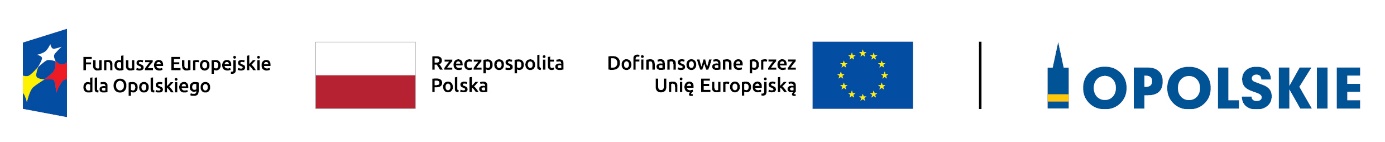 Lista z projektem złożonym w ramach postępowania niekonkurencyjnego dla działania 4.3 Tabor kolejowy FEO 2021-2027 skierowanym do rozstrzygnięcia.     Źródło: opracowanie własne na podstawie danych z LSI FEO 2021-2027.Lp.Nr wnioskuNazwa wnioskodawcyTytuł projektu1.RPOP.04.03.00-16-0001/23Województwo OpolskiePociągi dla Opolskiego – usprawnienie transportu zbiorowego